    						              CARSI@CERNET 技术文档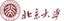 高校申请开通IOP Science服务流程访问如下网址，找到自己学校的“IDP URL”，这是该IdP的entityID。 https://www.carsi.edu.cn/output_idp_zw.jsp?urltype=tree.TreeTempUrl&wbtreeid=1046给IOP Publishing 客户服务团队发送邮件。邮件地址：customerservices@ioppublishing.org邮件内容：1）学校中英文名称2）第一步查询获得的“entityID” 如需订购IOP Publishing相关产品，请通过以下方式联系我们。徐涛，中国区经理，Email: tao.xu@ioppublishing.org，手机：13716559696